ДЕТИ смотрят на мир иначе!Дети могут ВСЁ, главное показать им их возможности!Приглашаем ваших гениев творчества в нашууникальную художественную студию!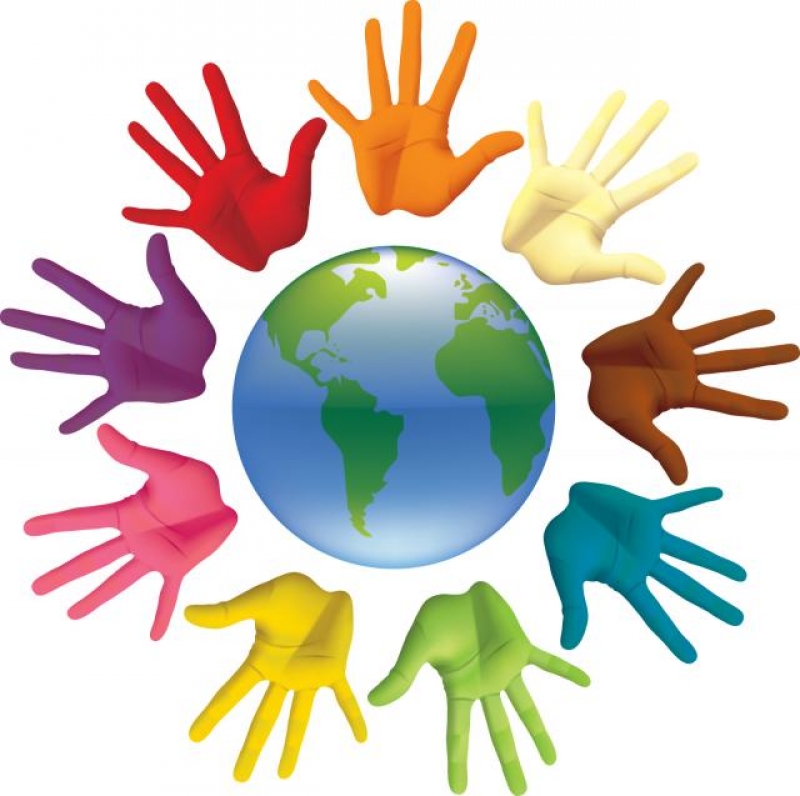 Чем мы будем заниматься в студии:Фантазировать на всевозможные темы под музыку, лепить, декорировать, разговаривать об искусстве, рисовать, в общем во всех смыслах творить!Использовать самые разнообразные материалы и техники: пастель, акварель, тушь, уголь, акрил, кисти, пальцы, отпечатки…Рисовать на стекле и дереве, декорировать поверхности, делать поделки из картона, придумывать узоры для ткани и многое другое.Мы не будем просто что-то делать своими руками,мы будем СОЗДАВАТЬ НОВЫЕ МИРЫ!Ваш ребенок станет настоящим художником!А художник – это не тот, кто технически хорошо рисует, а тот, кто не боится быть собой и дарить миру что-то уникальное!Наша главная задача – открыть в вашем ребенке то, что в нем заложено природой!Благодаря уникальным авторским методикам у ваших деток:быстрее развивается моторикаулучшается зрительная памятьусиливается восприятие окружающих вещейначинается всестороннее и глубокое развитиеВаш ребенок посмотрит на мир в буквальном смысле другими глазами!Наши преимущества перед другими школами иличему научится ваш ребенок: Фантазировать и создавать свое, мыслить нестандартно, а не копировать чужое* Познакомится с разными материалами (уголь, пастель, акрил, масло и т.д.), а не только с одной техникой Поработает с разными форматами (от открытки до большого плаката) Научится нетрадиционным техникам рисования (кистями, пальцами, палочками, отпечатками предметов и т.д.) Попробует себя в качестве настоящего дизайнера (изучит узоры тканей, создаст собственный) Будет работать только с «живыми» композициями (например, живыми цветами, живыми пейзажами)*Преподаватель учитывает индивидуальные предпочтения и возможности каждого конкретного ребенка. Интересно и познавательно будет всем: от 3 лет до 15!Приходите к нам по адресу: